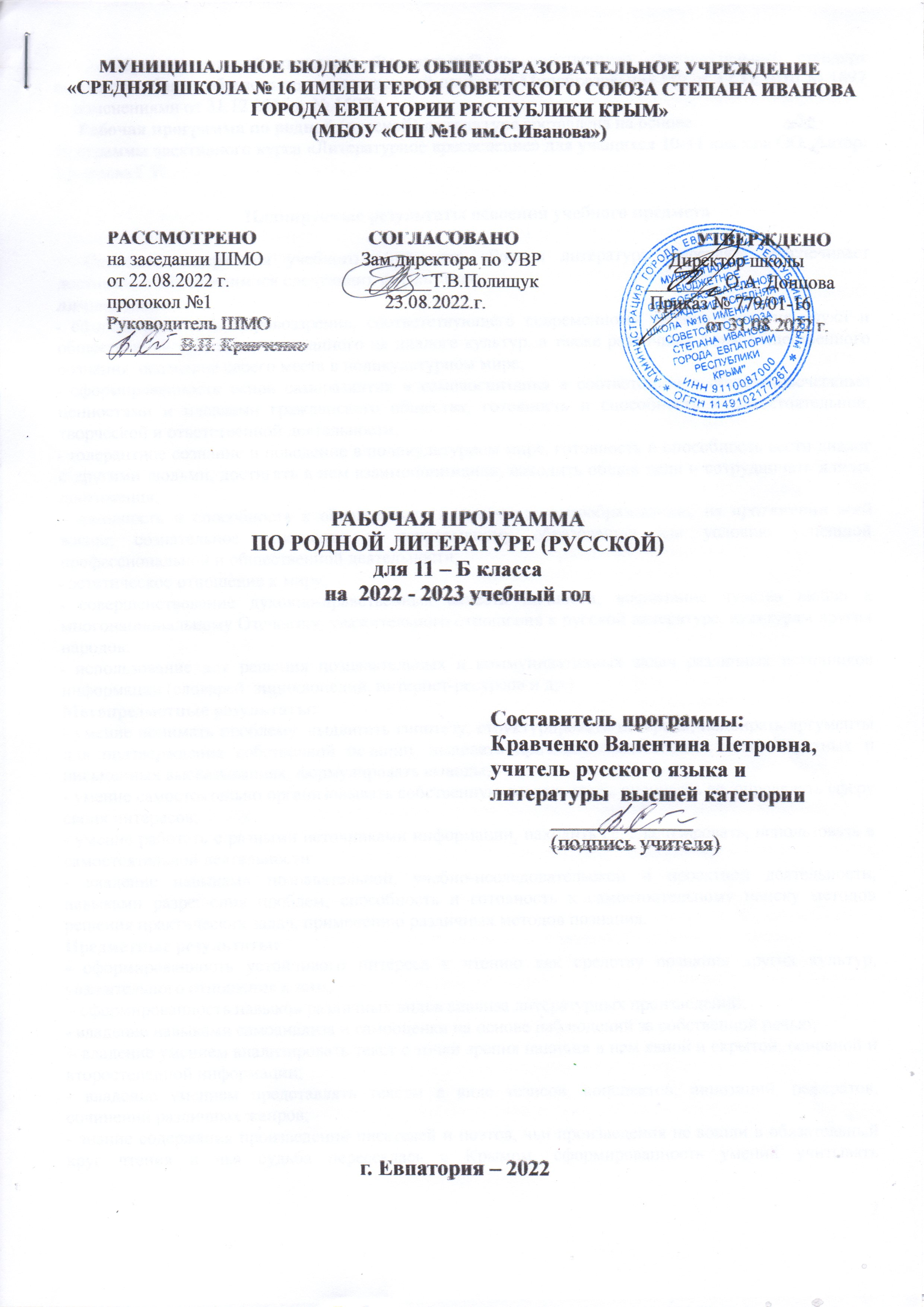 МУНИЦИПАЛЬНОЕ БЮДЖЕТНОЕ ОБЩЕОБРАЗОВАТЕЛЬНОЕ УЧРЕЖДЕНИЕ «СРЕДНЯЯ ШКОЛА № 16 ИМЕНИ ГЕРОЯ СОВЕТСКОГО СОЮЗА СТЕПАНА ИВАНОВА ГОРОДА ЕВПАТОРИИ РЕСПУБЛИКИ КРЫМ» (МБОУ «СШ №16 им.С.Иванова»)РАССМОТРЕНО                        СОГЛАСОВАНО                                      УТВЕРЖДЕНОна заседании ШМО                     Зам.директора по УВР	                          Директор школыот 22.08.2022 г.                             _______Т.В.Полищук                       ________ О.А. Донцовапротокол №1                                     23.08.2022.г.		                      Приказ № 779/01-16Руководитель ШМО      					                                  от 31.08.2022 г. ________В.П. Кравченко						РАБОЧАЯ ПРОГРАММА ПО РОДНОЙ ЛИТЕРАТУРЕ (РУССКОЙ)для 11 – Б классана  2022 - 2023 учебный год  								Составитель программы: Кравченко Валентина Петровна,учитель русского языка и литературы  высшей категории    		 _____________     	 (подпись учителя)г. Евпатория – 2022Образовательный стандарт: Федеральный государственный образовательный стандарт основного общего образования, утвержденный приказом Минобразования РФ от 17.12.2010 № 1897 (с изменениями от 31.12.2015 г. № 1577);     Рабочая программа по родной (русской) литературе составлена на основе Программы элективного курса «Литературное краеведение» для учащихся 10-11 классов ОО. Автор: Кривцова Г.И.Планируемые результаты освоения учебного предметаОсвоение содержания учебного  предмета «Родная литература (русская)» обеспечивает достижение обучающимися следующих результатов: личностных: ـ сформированность мировоззрения, соответствующего современному уровню развития науки и общественной практики, основанного на диалоге культур, а также различных форм общественного сознания, осознание своего места в поликультурном мире; ـ сформированность основ саморазвития и самовоспитания в соответствии с общечеловеческими ценностями и идеалами гражданского общества; готовность и способность к самостоятельной, творческой и ответственной деятельности; ـ толерантное сознание и поведение в поликультурном мире, готовность и способность вести диалог с другими людьми, достигать в нем взаимопонимания, находить общие цели и сотрудничать для их достижения; ـ готовность и способность к образованию, в том числе самообразованию, на протяжении всей жизни; сознательное отношение к непрерывному образованию как условию успешной профессиональной и общественной деятельности; ـ эстетическое отношение к миру; ـ совершенствование духовно-нравственных качеств личности, воспитание чувства любви к многонациональному Отечеству, уважительного отношения к русской литературе, культурам других народов; ـ использование для решения познавательных и коммуникативных задач различных источников информации (словарей, энциклопедий, интернет-ресурсов и др.)Метапредметные результаты:- умение понимать проблему, выдвигать гипотезу, структурировать материал, подбирать аргументы для подтверждения собственной позиции, выделять причинно-следственные связи в устных и письменных высказываниях, формулировать выводы; - умение самостоятельно организовывать собственную деятельность, оценивать ее, определять сферу своих интересов; - умение работать с разными источниками информации, находить ее, анализировать, использовать в самостоятельной деятельности;- владение навыками познавательной, учебно-исследовательской и проектной деятельности, навыками разрешения проблем; способность и готовность к самостоятельному поиску методов решения практических задач, применению различных методов познания. Предметные результаты:- сформированность устойчивого интереса к чтению как средству познания других культур, уважительного отношения к ним; - сформированность навыков различных видов анализа литературных произведений; - владение навыками самоанализа и самооценки на основе наблюдений за собственной речью; - владение умением анализировать текст с точки зрения наличия в нем явной и скрытой, основной и второстепенной информации; - владение умением представлять тексты в виде тезисов, конспектов, аннотаций, рефератов, сочинений различных жанров; - знание содержания произведений писателей и поэтов, чьи произведения не вошли в обязательный круг чтения и чья судьба пересеклась с Крымом; сформированность умений учитывать исторический, историко-культурный контекст и контекст творчества писателя в процессе анализа художественного произведения; - способность выявлять в художественных текстах образы, темы и проблемы и выражать свое отношение к ним в развернутых аргументированных устных и письменных высказываниях; - владение навыками анализа художественных произведений с учетом их жанрово-родовой специфики; осознание художественной картины жизни, созданной в литературном произведении, в единстве эмоционального личностного восприятия и интеллектуального понимания; ـ сформированность представлений о системе стилей языка художественной литературы; ـ владение умением выявлять связь литературного произведения с историей и географией Крыма; ـ умение оценивать художественную интерпретацию литературного произведения в произведениях других видов искусств (кино, живопись, музыка).Выпускник научится:- изучать содержание изученных литературных произведений;- выделять основные факты биографии изучаемых авторов.уметь:- воспроизводить содержание изученных литературных произведений;- анализировать художественные произведения и давать  собственную интерпретацию;- давать развернутый ответ на вопрос, подготовить рассказ о литературном герое;Выпускник получит возможность научиться:- свободно владеть монологической и диалогической речью в процессе беседы, сообщений, докладов; -уметь грамотно высказать и обосновать своё отношение к прочитанному, выступать с докладами и сообщениями, писать отзыв;- находить информацию о литературе, о конкретном произведении и его авторе (справочная литература, периодика, телевидение, Интернет). Содержание учебного предмета1. Введение. (2 часа)2.  Литература   ХХ века.  (92 часа)И.А.Бунин. Стихотворения «Кипарисы», «На поднебесном утесе», «Байдарская долина», «На морском берегу, на скале», «…Светает…Над морем, под пологом туч…», «Учан-Су», «К прибрежью моря длинная аллея…».  Вечность красоты природы. Художественное совершенство стихов. Повесть «Лика», автобиографический характер повести.А.И.Куприн. Своеобразие таланта писателя. Очерки «Листригоны» - вдохновенная поэма о море, мужественных людях, спокойно переносящих невзгоды и привыкших к опасностям.С.Я.Надсон. Трагическая судьба поэта. «У моря»,  «На юг, говорили друзья мне, на юг». Разлад между поэтическими порывами и грубой действительностью. Скорбь, скепсис, растерянность лирического героя произведений С.Я.Надсона как отражение событий своей эпохи. К.Бальмонт. Сведения о поэте. «Чары месяца». «Аромат солнца» Нерасторжимая связь человека с природой. Сопоставление явлений природы и человеческой духовной жизни.В.Брюсов. Дневниковые записи, цикл стихов «Крым. Черное море» - пейзажные миниатюры. Лиризм, искренность чувств. Неразрывность человеческого бытия и природы. М.Волошин. Очерк жизни и творчества. Цикл «Киммерийская весна». Отражение творческой индивидуальности поэта в его стихах. Многоплановость и символичность образов. Стихотворение «Дом поэта». Тема Родины и революции, гуманизм поэта. М.Цветаева. Раннее творчество. Сборник «Юношеские стихи». «Встреча с Пушкиным». «Уж сколько их упало в эту землю». Романтическое мировосприятие, влюбленность в жизнь. Образ лирического героя, своеобразие поэтического стиля.       А.Ахматова. Поэма «У самого моря». Романтические мотивы в ранней лирике Напряженность любовного чувства, соединение внешних примет времени с переживаниями героини.  Д.Бедный. «Красная конница на южном фронте». Э.Багрицкий «Пятьдесят первая». Н.Тихонов «Перекоп». Романтизация подвига и борьбы за новую жизнь.К.А.Тренев. Сведения о писателе. Пьеса «Любовь Яровая» - правдивый рассказ о событиях гражданской войны. Борьба двух непримиримых идеологий. Цельность характера главной героини. Красочность и многообразие речевых характеристик.   И.С.Шмелев. Очерк жизни и творчества. «Солнце мертвых»- трагический эпос о гражданской войне; взлеты и падения человеческого духа, гуманистическая патетика. Художественная роль документа и публицистического начала. Гражданская позиция писателя, пронзительный гуманизм повести.М.Горький. «Крымские эскизы». Отражение крымских встреч в рассказах. Поиски решения нравственных проблем. Очерк «Херсонес Таврический». Призыв писателя к бережному отношению к историческим памятникам. Актуальность темы для наших дней.В.В.Маяковский. Стихотворения   «Последняя страничка гражданской войны», «Канцелярские привычки»,  «Земля наша обильна». Гражданская позиция поэта. Сатирическое изображение негативных явлений действительности.Остап Вишня.  Юморески «Вишневі усмішки кримські».  Наблюдательность, оптимизм,  любовь к природе, человеку, мягкий юмор писателя.           С.Н. Сергеев-Ценский. Сведения о писателе.  Рассказы «Старый врач», «В снегах», «Хитрая девчонка» (на выбор).  Реализм изображаемых событий. Восхищение мужеством простых людей.    И.Сельвинский. Очерк жизни и творчества. Стихотворения  «Юность», «Осень», «Экспериментальное». Сборник стихов «О времени, о судьбах, о любви». Восторженная влюбленность в жизнь. Живописность, любование морской стихией. Особенности стихосложения, звукопись. Тема Великой Отечественной войны в стихотворениях «Крым», «Севастополь», «Аджимушкай». Психологическая проникновенность и напряженный драматизм в стихотворениях.        С.Васильев. «Крымский партизан»,  В. Тушнова «Слава», С. Алымов «Черное море». Восхищение мужеством павших героев, гуманизм произведений.        М.Бирюков. «Чайка».  Документальность произведений. Воспевание патриотизма и героизма в повести.         А.И.Домбровский  «Птицы ничего не расскажут». Сведения о писателе. Своеобразие раскрытия темы Великой Отечественной войны.         Ю. Друнина. Очерк жизни и творчества. Стихотворения «Не радуюсь я сорванным цветам», «Гимн дворнягам», «Пираньи», «Черный лес». Гражданская позиция поэта. Поэма «Аджимушкай», стихотворение «В бухте». Осмысление военной темы, глубина и яркость переживаний.             А.Вознесенский.  Сведения о поэте. Поэма «Ров». Документальная основа поэмы. Художественное своеобразие поэмы. Тема ответственности человека за настоящее и будущее.        К.Паустовский. Сведения о писателе.  «Я твердо верил в бессмертие мысли..» (Литературные портреты). Наблюдательность, психологизм, яркость и выразительность языка.           Е. Криштоф  «Сто рассказов о Крыме» или сборник рассказов «Крымские каникулы» (составитель Литвинова А.Л.)   (по выбору учителя).  Многообразие тем, сюжетов, образов. Гордость за свой народ, вера в него.   «Моя земля – земля моих отцов» (тема Родины в творчестве крымских  поэтов, А. Милявский «Крымские этюды», А.Лесин «Рубежи»).А.М.Эмирова. Сборник «Крым – любовь и боль моя», «Родина», «Ностальгия», «Невыдуманные рассказы». Историческая основа рассказов, драматизм повествования.3. Тенденции развития  современной художественной литературы  Крыма  (8 часов) (обзор). Тема родины в творчестве крымских поэтов. А.Милявский «Крымские этюды», А.Лесин «Рубежи». Современные поэты и писатели г. Евпатории.Тематическое планированиеКалендарно-тематическое планированиеЛитература1. Гаврилов В.Н. Уроки по литературе родного края. Учебно-методическое пособие. – Симферополь, 2007.2.Дегтярев П. А., Вуль Р. М. У литературной карты Крыма. Литературно-краеведческие очерки. Симферополь: Крым, 1965.3. Криштоф Е.Г. Сто рассказов  о  Крыме. – Симферополь: Таврия, 1978.4.Крым. Поэтический атлас: Справ, туриста и краеведа / Сост. А. Н. Рудяков, В. П. Казарин; авт. вступ. ст. и справ, материалов А. Н. Рудяков; худож. В. И. Жерибор, В. И. Верещак; ил. художников и фотографов XVIII — XX вв. — Симферополь: Таврия, 19895.Крымский пейзаж в творчестве художников: Альбом /Авт.вступ.ст. и сост. Р. Д. Бащенко. — К.: Мистецтво, 1990.6. Кунцевская Г.Н.  Благословенная Таврида. Крым глазами великих русских писателей / Г.Н.Кунцевская. – Симферополь: Таврия, 2008. 7.Лавров В.В., Богоявленская И.М.Антология крымской поэзии XX  века. В 2-х частях. – Симферополь: НАТА, 2007.8. Легенды Крыма. - Симферополь, 1990.9.Лихачев Д. С. Русская культура. — М.: Искусство, 2000.10.Навеянные Крымом строки. Справочник – путеводитель //Симферополь, 1978.11.Спутник краеведа / [Сост. С. К. Сосновский, А. А. Столбунов]. — Симферополь: Таврия, 1978. >    Крым в русской литературе. Сб. в двух томах. — Симферополь: Крымиздат, 1948-1949. 12.Урсу Д.П. Деятели крымскотатарской культуры / Сост. Д.Урсу. – Симферополь, 1999. 13.Широков В.А. Симферополь. Улицы рассказывают. – Симферополь: Таврия, 1983.№РазделКол-во часовПрактическая (творческая) работаВведение2-  Литература ХХ века   9211Тенденции развития  современной художественной литературы  Крыма        8-ИТОГО:                                                                          10211№ п/п№ п/пДатаДатаТема урокаПримечаниеПланФактПланФактТема урокаПримечаниеВведение (2 часа)Введение (2 часа)Введение (2 часа)Введение (2 часа)Введение (2 часа)Введение (2 часа)  1-2.01.09.06.09 Основные тенденции развития литературы в Крыму на рубеже ХIХ и ХХ веков. Литературно-художественные произведения, поэзия, публицистика.  Обзор крымских литературно-художественных газет, журналов, альманахов.  1. Литература XX века (92 часа) 1. Литература XX века (92 часа) 1. Литература XX века (92 часа) 1. Литература XX века (92 часа) 1. Литература XX века (92 часа) 1. Литература XX века (92 часа) 3-4.07.0908.09«У литературной карты Крыма» (обзорное путешествие «Писатели ХХ века в Крыму»).5.13.09И.А. Бунин. Заочная экскурсия в Литературно-мемориальный музей, г. Елец; Музей, г. Орел;  Памятные места на ЮБК6.14.09И.А. Бунин. Стихотворения «Кипарисы», «На поднебесном утесе» 7.15.09Практическое занятие -1. Анализ художественных средств выразительности в стихотворении И. Бунина «На поднебесном утесе»8. 20.09И.А. Бунин. Стихотворения «Байдарская долина», «На морском берегу, на скале».9. 21.09Анализ стихотворения И.А. Бунина «Байдарская долина»10.22.09И.А. Бунин. «…Светает…Над морем, под пологом туч…», «Учан-Су»11. 27.09И.А. Бунин. «К прибрежью моря длинная аллея…».  12-13. 28.0929.09Практическое занятие -2. Написание сочинения-рассуждения на тему  «Вечность красоты природы. Художественное совершенство стихов И.А. Бунина».14. 04.10А.И. Куприн. Заочная экскурсия в Музей, с. Наровчат Пензенской обл.; Музей, Балаклава 15-16.05.1006.10А.И.Куприн. Очерки «Листригоны» - вдохновенная поэма о море, мужественных людях, спокойно переносящих невзгоды и привыкших к опасностям.17.11.10Практическое занятие -3. Написание сочинения-рассуждения ««Листригоны» А. Куприна – вдохновенная поэма о море»18.12.10С.Я. Надсон. Трагическая судьба поэта.19.13.10С.Я. Надсон. «У моря»20.18.10С.Я. Надсон. «На юг, говорили друзья мне, на юг». Разлад между поэтическими порывами и грубой действительностью.21-22.19.1020.10Практическое занятие -4 . Написание сочинения-рассуждения «Скорбь, скепсис, растерянность лирического героя произведений С.Я.Надсона как отражение событий своей эпохи». 23.25.10К. Бальмонт. Сведения о поэте. «Чары месяца». 24.26.10К. Бальмонт «Аромат солнца». Нерасторжимая связь человека с природой. Сопоставление явлений природы и человеческой духовной жизни.25.27.10Практическое занятие -5 . Анализ лирического произведения К.Бальмонта «Чары месяца». 26.08.11В. Брюсов. Сведения о поэте. Дневниковые записи27-28.09.1110.11В.Брюсов в Крыму. Цикл стихов «Крым. Черное море» - пейзажные миниатюры.29.15.11Практическое занятие -6 . Художественный анализ стихотворения В. Брюсова30.16.11Заочная экскурсия в  Дом-музей М.Волошина, Коктебель. 31.17.11М. Волошин. Цикл «Киммерийская весна».32.22.11М.Волошин. «Он изваял страну и назвал Коктебель».33.23.11Практическое занятие -7 . Письменный ответ на вопрос «Образ Крыма в поэзии К. Бальмонта, В. Брюсова и М. Волошина».34.24.11Устный журнал «Художественные музеи Крыма».35-36.29.1130.11Заочная экскурсия. М. И. Цветаева (Музей-квартира, Москва; Цветаевский мемориальный комплекс, г. Елабуга, Республика Татарстан; Дом-музей, Феодосия)37.01.12М. Цветаева. Сборник «Юношеские стихи». 38.06.12М. Цветаева. «Встреча с Пушкиным». 39.07.12М. Цветаева. «Уж сколько их упало в эту землю».40-41.08.1213.12Индивидуальный проект «М.Цветаева и Крым».42.14.12Заочная экскурсия. А.А. Ахматова («Фонтанный дом» (усадьба Шереметевых), Санкт-Петербург; Дом-музей, Севастополь)43.15.12 А. Ахматова. Поэма «У самого моря».44.20.12Д.Бедный. «Красная конница на южном фронте». 45.21.12Э.Багрицкий «Пятьдесят первая».46.22.12Н.Тихонов «Перекоп». Романтизация подвига и борьбы за новую жизнь.47-48.27.1228.12 К.А.Тренев. Пьеса «Любовь Яровая» - правдивый рассказ о событиях гражданской войны (обзор).49-50.29.1210.01И.С. Шмелев. Сведения о писателе.  «Солнце мертвых»- трагический эпос о гражданской войне.51-52.11.0112.01Практическое занятие-8 . Написание сочинения-рассуждения по тексту И.С. Шмелева (в формате ЕГЭ)53.17.01Заочная экскурсия. М. Горький (Литературный музей, Москва; Мемориальный музей-квартира, Москва; Литературно-мемориальный музей, г. Казань; Литературный музей (филиал — «Домик Каширина»), г. Нижний Новгород)54.18.01М.Горький «Крымские эскизы». Отражение крымских встреч в рассказах. Поиск решения нравственных проблем. Очерк «Херсонес Таврический».55.19.01М.Горький «Крымские эскизы». Поиск решения нравственных проблем56.24.01М.Горький Очерк «Херсонес Таврический».   57.25.01Заочная экскурсия. В.В. Маяковский (Музей, Москва)58.26.01В.В.Маяковский. Стихотворения   «Последняя страничка гражданской войны», «Канцелярские привычки»   59.31.01В.В.Маяковский. Стихотворение «Земля наша обильна». Гражданская позиция поэта.60.01.02Практическое занятие - 9 . Составление партитуры стихотворения В. Маяковского «Последняя страничка гражданской войны», «Канцелярские привычки»,  «Земля наша обильна» (по вариантам).02.0207.02Индивидуальный проект «В.Маяковский и Крым».63-64. 08.0209.02Своеобразие прозы Остапа Вишни в  путевых заметках  «Вишневі усмішки кримські».   65. 14.02Практическое занятие -10 .Средства комического в произведениях О. Вишни.66-67.15.0216.02С.Н. Сергеев-Ценский в Крыму.Рассказы «Старый врач», «В снегах», «Хитрая девчонка» (на выбор).   68. 21.02Заочная экскурсия. И. Сельвинский. Дом-музей, Симферополь69.22.02И.Сельвинский. Стихотворения  «Юность», «Осень», «Экспериментальное».70.28.02И.Сельвинский. Сборник стихов «О времени, о судьбах, о любви».   71. 01.03Тема Великой Отечественной войны в стихотворениях «Крым», «Севастополь», «Аджимушкай»72-73. 02.0307.03Индивидуальный проект «Мое открытие творчества И. Сельвинского».   74. 09.03Тема войны в произведениях  С.Васильева «Крымский партизан»   75.14.03Тема войны в произведении В. Тушновой «Слава»76.15.03Тема войны в произведении  С. Алымова  «Черное море».  Восхищение мужеством павших героев, гуманизм произведений.77-78.16.0328.03М.Бирюков «Чайка». Воспевание патриотизма и героизма в повестях.      79. 29.03 Военное детство в рассказе А.И.Домбровского «Птицы ничего не расскажут».     80.30.03Ю. Друнина. Стихотворения «Не радуюсь я сорванным цветам», «Гимн дворнягам»,.    81.04.04Ю. Друнина. Стихотворения «Пираньи», «Черный лес».   82. 05.04Ю. Друнина. Гражданская позиция поэта. Поэма «Аджимушкай», стихотворение «В бухте».83-84. 06.0411.04Практическое занятие -10 . Написание письменного ответа на вопрос «Тема войны в произведениях отечественной литературы  20 века» (сопоставление)85-86. 12.0413.04А.Вознесенский.  Сведения о поэте. Поэма «Ров». Документальная основа поэмы.87- 88.18.0419.04«Дискуссия «Ты куда ведешь, ров?» (по поэме А.Вознесенского «Ров»)   89. 20.04К.Паустовский. «Я твердо верил в бессмертие мысли». Яркость и выразительность языка произведений.90-91. 25.0426.04Практическое занятие- 11. Написание сочинения-рассуждения по тексту К.Паустовского (в формате ЕГЭ)   92.27.04 Устный журнал. Е. Криштоф. «Сто рассказов о Крыме» или сборник рассказов «Крымские каникулы» (составитель Литвинова А.Л., по выбору учителя). 93-94. 02.0503.05Итоговая работа. Учебная конференция. Крым в контексте мировой культуры. Защита исследовательских проектов.2.Тенденции развития  современной художественной литературы  Крыма (8 часов) (обзор).2.Тенденции развития  современной художественной литературы  Крыма (8 часов) (обзор).2.Тенденции развития  современной художественной литературы  Крыма (8 часов) (обзор).2.Тенденции развития  современной художественной литературы  Крыма (8 часов) (обзор).2.Тенденции развития  современной художественной литературы  Крыма (8 часов) (обзор).2.Тенденции развития  современной художественной литературы  Крыма (8 часов) (обзор).95.04.05Тема родины в творчестве крымских поэтов. А.Милявский «Крымские этюды», А.Лесин «Рубежи». 96.10.05Современные поэты и писатели г. Евпатории.97.11.05Литературная гостиная. Встреча с писателями Евпатории98-99.16.0517.05Конференция «Тенденции развития современной художественной литературы Крыма»100-101.18.0523.05Систематизация и обобщение изученного.  102.24.05Итоговый урок.25.0530.0531.05